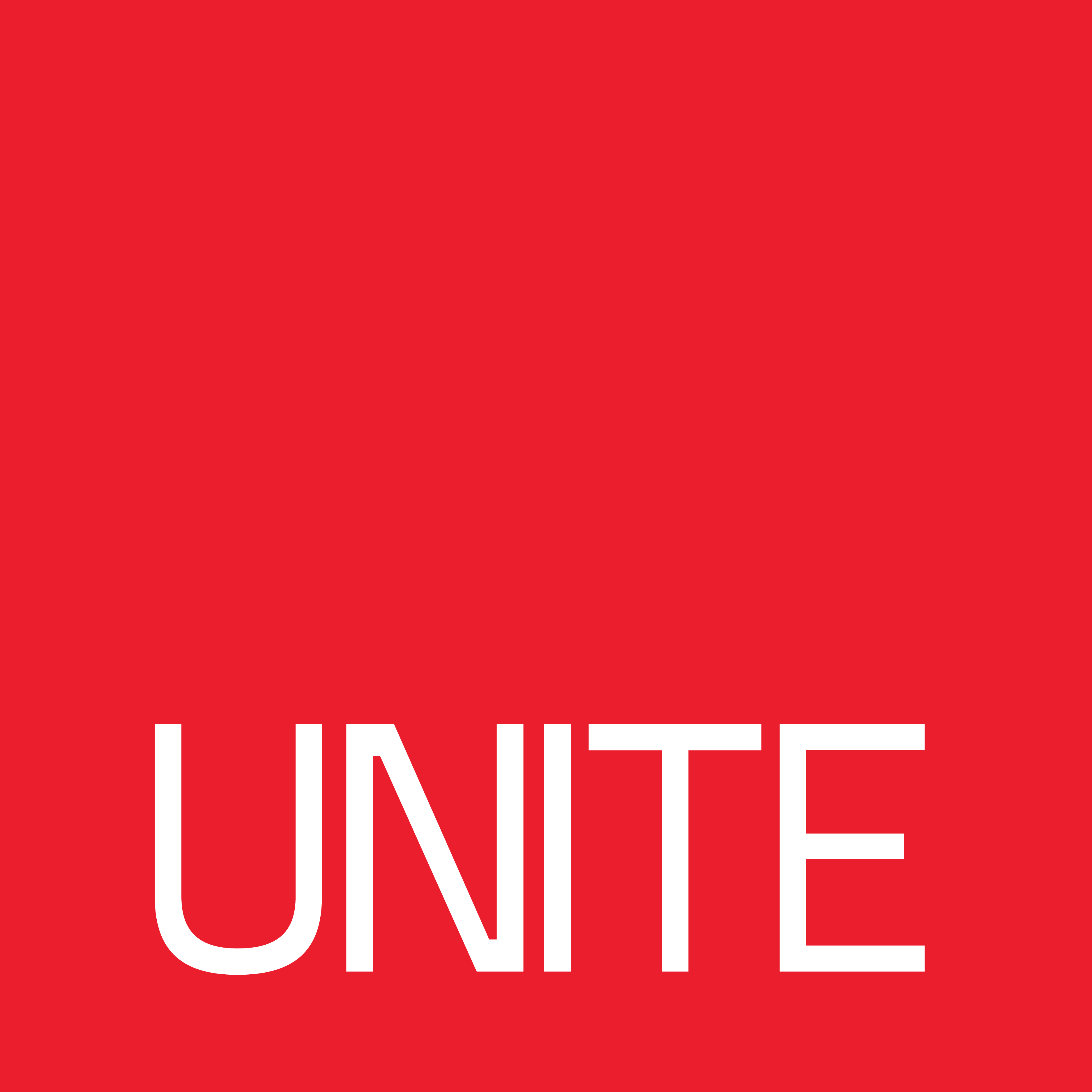 DOMANDA DI PARTECIPAZIONE ALLA PRIMA EDIZIONE DEL PROGETTOCONTAMINATION LAB DELL’UNIVERSITA’ DEGLI STUDI DI TERAMO “C/LAB UniTe” 2019 Università degli Studi di Teramo Area Ricerca - Ufficio Progettazione e Gestione Progettivia R. Balzarini, 1 – 64100 TeramoIl/La sottoscritto/a …………....……......…………..…. nato/a a ……………….….………..….. il…………......, codice fiscale………………………………….. residente in………………………………………………….…........... (sigla provincia) .................. alla via …………………………........................................................ n….............., CAP……, tel ……….………..…………., indirizzo di posta elettronica……………….……………………………..., indirizzo a cui si vuole vengano inviate le comunicazioni relative alla seguente procedura se differente dalla residenza………………………………..…………….. e/o PEC ..…………………………..………………….………consapevole delle sanzioni penali nelle quali può incorrere in caso di dichiarazione mendace o di dati non più rispondenti a verità, come previsto dall’art. 76 del DPR 28 dicembre 2000 n.445 e della decadenza dai benefici eventualmente conseguiti a seguito del provvedimento emanato, qualora l’Amministrazione, a seguito di un controllo, riscontri la non veridicità del contenuto della suddetta dichiarazione, come previsto dall’art 75 del predetto Decreto, sotto la propria responsabilitàDICHIARA[    ]	Di essere cittadino italiano o appartenente ad uno Stato Membro dell’Unione Europea [    ]	Di essere cittadino ……………………………….………….... (solo per gli studenti internazionali)Di essere iscritto al seguente corso di studi:[    ]	di essere iscritto/a (o in fase di iscrizione) al ……………… anno del corso di laurea (triennale o di primo livello) in …………………………….. matricola n. ……………. anno accademico 2018/2019 presso uno dei seguenti Atenei: Università degli Studi di TeramoUniversità “G. D’Annunzio” Chieti-Pescara Università degli Studi dell'Aquila[    ]	di essere iscritto/a (o in fase di iscrizione) al ……………… anno del corso di laurea specialistica o magistrale in …………………………….. matricola n. ……………. anno accademico 2018/2019 presso uno dei seguenti Atenei: Università degli Studi di TeramoUniversità “G. D’Annunzio” Chieti-PescaraUniversità degli Studi dell'Aquila[    ]	di essere iscritto/a (o in fase di iscrizione) al ……………… anno del corso di laurea magistrale a ciclo unico in …………………………….. matricola n. ……………. anno accademico 2018/2019 presso uno dei seguenti Atenei: Università degli Studi di TeramoUniversità “G. D’Annunzio” Chieti-Pescara Università degli Studi dell'Aquila[    ]	di essere iscritto/a al ……………………….. anno di corso del Dottorato di Ricerca in …………………………………….……………. ciclo……………. anno accademico 2018/2019 presso uno dei seguenti Atenei: Università degli Studi di TeramoUniversità “G. D’Annunzio” Chieti-PescaraUniversità degli Studi dell'Aquila[    ]	di essere iscritto/a al ……………………….. anno della Scuola di Specializzazione in …………………………………………. della durata di …………………… anno accademico 2018/2019 presso uno dei seguenti Atenei: Università degli Studi di TeramoUniversità “G. D’Annunzio” Chieti-PescaraUniversità degli Studi dell'Aquila[    ]	di essere iscritto/a al ……………………….. anno del Master di I livello in …………………………………. della durata di anno accademico 2018/2019 presso uno dei seguenti Atenei: Università degli Studi di TeramoUniversità “G. D’Annunzio” Chieti-Pescara Università degli Studi dell'Aquila[    ]	di essere iscritto/a al ……………………….. anno del Master di II livello in ………………………………. della durata di …………………………………… anno accademico 2018/2019 presso uno dei seguenti Atenei: Università degli Studi di TeramoUniversità “G. D’Annunzio” Chieti-PescaraUniversità degli Studi dell'Aquila [    ]	Altro (specificare)……………………………………………Di essere in mobilità presso uno dei seguenti Atenei: Università degli Studi di TeramoUniversità “G. D’Annunzio” Chieti-PescaraUniversità degli Studi dell'Aquila (compilare solo se pertinente)[    ]	ERASMUS[    ]	Altro (Specificare) …………………………………….. Di essere in mobilità presso uno dei seguenti Atenei: Università degli Studi di Teramo Università “G. D’Annunzio” Chieti-Pescara Università degli Studi dell'Aquila (compilare solo se pertinente)[    ]	presso la seguente struttura e/o Corso di laurea ………………………………….………..[    ]	Per il periodo dal …………………………………….. al ……………………………………..(per gli studenti di Scuola Secondaria di Secondo grado) di essere iscritto al ……… anno della seguente Scuola Secondaria Superiore……………………………… con sede a …………………………………………… di avere conseguito la seguente media ………………………………………. nella valutazione della pagella dell’anno scolastico precedente ………………………………………………..(per gli studenti universitari) di avere riportato i seguenti punteggi per la carriera universitaria in corso:Corso di laurea in ……………………………………………….. presso ………………………………………….. media ponderata esami sostenuti ……………………… numero esami sostenuti ………………………………..Di essere in possesso dei seguenti titoli di studio/formativi (compilare solo i campi pertinenti):[    ]	Diploma di ………………………………………………………………….conseguito nell’anno……………. con votazione…………….. presso………………………………………………………………..…………[    ]	Laurea ……………….. (triennale o di primo livello) in ……………………. conseguita il ………………. presso ………………………………………..…………………… con votazione …………….…………….;[    ]	Laurea ……………….. (specialistica o magistrale) in ……………………. conseguita il ………………. presso …………………………………………….……………………… con votazione ……………..…….;[    ]	Laurea magistrale a ciclo unico  in ……………………………. conseguita il ……………..………. presso ………………………………………………………………………………… con votazione …………….; [    ]	Diploma di Specializzazione in ………………………………………. il…………….……………….. presso ………………………………………………………..………..…………….;[    ]	Diploma di Master Universitario di I livello in……………………………………………….. della durata di ……………. nell’anno …………………….presso……………………………………………………….[    ]	 Diploma di Master Universitario di II livello in……………………………………………….. della durata di ……………. nell’anno …………………….presso……………………………………………………….Di possedere il seguente livello di conoscenza della lingua inglese:[    ] Base 		[    ] Intermedio 		[    ] Professionale 	[    ] MadrelinguaCHIEDEDi partecipare alla selezione per essere ammesso al percorso formativo del Progetto Contamination Lab dell’Università degli Studi di Teramo “C/LAB UniTe” prima edizione per i seguenti posti:35 posti riservati a studenti universitari, neolaureati, dottorandi e dottori di ricerca, inclusi studenti internazionali in mobilità presso uno dei seguenti Atenei: Università degli Studi di Teramo, Università “G. D’Annunzio” Chieti-Pescara, Università degli Studi dell'Aquila;5 posti riservati agli studenti delle scuole secondarie superiori.ALLEGACurriculum VitaeLettera motivazionaleDichiarazione sostitutiva o autocertificazione del titolo conseguito e/o iscrizione ad un corso di studi Dichiarazione sostitutiva o autocertificazione esami sostenuti con media degli esami sostenutiDocumento d’identità sottoscritto con firma e in corso di validitàIn relazione all’allegato “INFORMATIVA PRIVACY” ai sensi dell’art. 13 del Regolamento (UE) 27aprile 2016, n. 679, il/la sottoscritto/a ___________________________________, presa visione ericevuta copia dell’informativaesprime il proprio consenso	Luogo e data……………………………..…							Firma……………………………….SI       NO 	al trattamento dei dati personali e sensibili che lo riguardano, per le Finalità di cui alla lettera A) dell’Informatica Privacy e con le modalità indicate nell’informativa medesima. Senza tale consenso non sarà possibile registrare indati per avviare l’iscrizione alla selezione studenti.SI       NO 	al trattamento dei dati personali che lo riguardano, per le Finalità di cui allalettera B) dell’Informatica Privacy e con le modalità indicate nell’informativamedesima.